Publicado en España el 12/12/2022 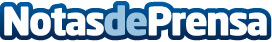 Mediana edad, con trabajo y 3 toneladas de basura en 100m2, así crece el Síndrome de Diógenes en EspañaEl trastorno de acumulación de basura, habitual en mayores de 65 años, es cada vez más frecuente en afectados de 40 años en adelante en España. Los operarios de Limpiezas Express recogen hasta 3 toneladas de basura en pisos de 100 m²Datos de contacto:Equipo Limpiezas Express660725520Nota de prensa publicada en: https://www.notasdeprensa.es/mediana-edad-con-trabajo-y-3-toneladas-de Categorias: Sociedad Servicios Técnicos Hogar http://www.notasdeprensa.es